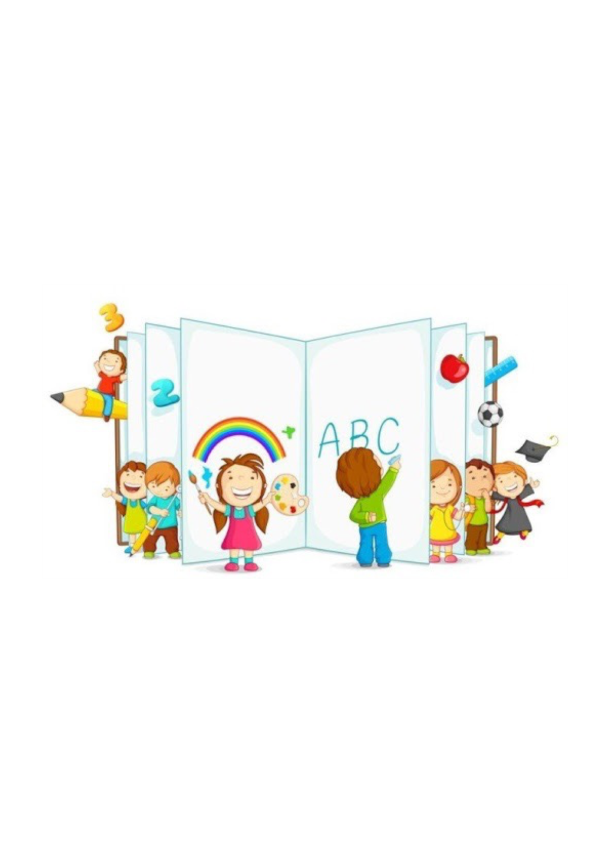 REGOLAMENTO SCUOLE DELL'INFANZIA(approvato dal Consiglio di Istituto nella seduta del 24.05.2021, delibera n. 22)IL DIRIGENTE SCOLASTICOVISTO il DPR n.275/99;VISTA la L.n.53/2003 art.2;VISTO il DPR n.89/2009, art.2;VISTO il D. Lgs. n.59/2004;VISTO il DPR n.81/2009, art. S;VISTO il DPR n.254/2012;VISTA la delibera n. 22 assunta dal Consiglio di Istituto nella seduta del 24.05.2021 relativaall'approvazione del regolamento delle Scuole dell'Infanzia dell' IC di Macerata Feltria;EMANA IL SEGUENTE REGOLAMENTOArt.1- CAMPO DI APPLICAZIONE Il presente Regolamento si applica alle scuole dell'Infanzia dell'Istituto Comprensivo Statale di Macerata Feltria, nei plessi di Carpegna, Macerata Feltria e Montecopiolo. Tutti i membri della comunità scolastica, insegnanti, personale ATA e genitori, sono tenuti al suo rispetto come base della convivenza civile all'interno della scuola e condizione indispensabile dell'educazione delle bambine e dei bambini alle regole della convivenza. Art. 2 - FINALITÀ La Scuola dell'Infanzia è rivolta a tutte le bambine e i bambini dai tre ai sei annidi età, ha durata triennale e non è obbligatoria. La Scuola dell'Infanzia contribuisce alla formazione integrale dei bambini ponendosi come finalità lo sviluppo affettivo, psicomotorio, cognitivo, morale, religioso e sociale di questi ultimi. Stimola le relazioni e la creatività, consolida l'identità e l'autonomia, favorisce l'inclusione valorizzando le differenze individuali, assicurando un'effettiva eguaglianza delle opportunità educative: un'occasione di crescita, apprendimento, socializzazione e civiltà. Art. 3- ACCOGLIENZAL'accoglienza è un momento dedicato non soltanto agli alunni ma anche ai loro genitori e vie ne attuata attraverso riunioni a scopo informativo su finalità, funzionamento e regolamento della scuola, svolte a settembre prima dell'ingresso dei bambini. L'inserimento di bambini diversamente abili è progettato e concordato con l'UMEE delle ASL di riferimento, in stretta collaborazione con la scuola e la famiglia ed è attuato sulla base di un piano educativo personalizzato (PEI) . Le attività educative vengono svolte facendo riferimento ai cinque "Campi d'esperienza" contenuti nelle Indicazioni Nazionali per il curricolo, individuate dal decreto ministeriale 254 del 2012 che reca le Indicazioni Nazionali per il curricolo della Scuola dell'Infanzia e del primo ciclo di istruzione: Il sé e l'altro; Il corpo e il movimento; Immagini, suoni, colori; I discorsi e le parole; La conoscenza del mondo. Le Indicazioni Nazionali fissano gli obiettivi generali, gli obiettivi di apprendimento e i relativi traguardi per lo sviluppo delle competenze dei bambini e ragazzi per ciascuna disciplina o campo di esperienza. Ad inizio anno tutti i plessi individuano un Macro-Progetto unico di riferimento all'interno del qua le vengono inseriti i progetti didattici da sviluppare nel corso dell'anno. La scuola è a tutti gli effetti il primo ambiente sociale nel quale il rispetto delle regole è fondamenta le per garantire una serena e pacifica convivenza nel rispetto di se stessi e degli altri. Art. 4 - ORARIO DI FUNZIONAMENTO DEI PLESSI Le Scuole dell'Infanzia dell'Istituto funzionano dal lunedì al venerdì con i seguenti orari: Scuola dell'Infanzia di Carpegna dalle ore 8:00 alle ore 16:00; Scuola dell'Infanzia di Macerata Feltria dalle ore 8:00 alle ore 16:00; Scuola dell'Infanzia di Montecopiolo dalle ore 8:00 alle ore 16:00. La ripartizione interna dell'orario scolastico si suddivide in: ingresso e accoglienza, attività di routine e merenda, attività didattiche e laboratoriali, pranzo, attività didattiche pomeridiane e uscita. Il rispetto dell'orario di funzionamento della scuola è di fondamentale importanza: per il bambino che riceve un'accoglienza personalizzata; per l'organizzazione delle attività didattiche, per motivi di sorveglianza e per il corretto funzionamento del servizio mensa. Art. 5 - INGRESSO ED USCITE L'orario di ingresso dei bambini è il seguente: Scuola dell'Infanzia di Carpegna dalle 8:00 alle 9:00 Scuola dell'Infanzia di Macerata Feltria dalle 8:00 alle 9:00 Scuola dell'Infanzia di Montecopiolo dalle 8:00 alle 9:00 Per tutti i plessi è prevista una prima uscita dalle ore 11:45 alle ore 11:55, prima del pranzo, e una seconda uscita dalle ore 13:00 alle ore 13:30. L'ultima uscita è prevista dalle ore 15:30 alle ore 16:00. Al fine di non interferire con il buon andamento dell'organizzazione didattica delle scuole, i genitori sono tenuti ad osservare tassativamente la puntualità rispettando gli orari stabiliti per l'ingresso e l'uscita. Art. 6 - RITARDI ED USCITE ANTICIPATE Il rispetto dell'orario di funzionamento della scuola è di fondamentale importanza. Non sono ammessi pertanto ritardi brevi e prolungati di ingresso a scuola, né uscite anticipate se non in via eccezionale e per giustificati motivi. RitardiSuccessivamente all'orario di funzionamento scolastico, è consentito l'ingresso eccezionalmente se provvisti dell'apposito modulo scaricabile sul sito dell'Istituto a seguito di una comunicazione telefonica di avviso; l'insegnante provvederà a registrare il ritardo. In tal caso il bambino sarà consegnato dal genitore al collaboratore scolastico che lo accompagnerà dall'insegnante di sezione.È consentito l'ingresso a scuola posticipato previa comunicazione all'insegnante, so lo in caso di visite specialistiche. li genitore è tenuto a documenta re l'impegno del mattino con idonea certificazione. In ogni caso il ritardo di ingresso non può superare le ore 12.00. È consentito l'ingresso posticipato per i bambini che seguono percorsi di cure riabilitative previa presentazione, all'ufficio di segreteria, della documentazione idonea con indicati giorni ed orari della terapia. Qualora vi fossero ritardi, anche brevi, che si dovessero ripetere, le insegnanti di sezione avviseranno la dirigenza che assumerà i provvedimenti del caso. Uscite anticipateÈ possibile prelevare i bambini prima del termine delle lezioni, solo nei casi eccezionali di motivata necessità e previa richiesta scritta su apposito modello da compilare e consegnare alle insegnanti di sezione. Solo in caso di prolungata necessità, per importanti motivi di salute o familiari, previa dichiarazione scritta da consegnare alle insegnanti, il bambino può uscire regolarmente in orario anticipato rispetto all'orario di normale funzionamento. È consentita l'uscita anticipata da scuola ed il rientro a scuola entro le ore 12.00 solo in casi straordinari, indifferibili ed urgenti, quali visite specialistiche e sedute di fisioterapia generali. Art. 7 - ASSENZE GIUSTIFICATE ED INGIUSTIFICATE Si auspica una serena e trasparente comunicazione tra famiglia e scuola sullo stato di salute del bambino. In caso di assenza per malattia del bambino per più giorni, i genitori avvertiranno personalmente o telefonicamente le insegnanti. Tale obbligo è tassativo in caso di malattia infettiva a tutela della salute individua le e collettiva. A tal fine, confidando nel buon senso dei genitori e di chi ne fa le veci, i genitori sono tenuti a: non portare i bambini a scuola se le loro condizioni di salute non sono perfettamente idonee alla permanenza; tenere a casa i bambini il giorno stesso in cui viene somministrato il vaccino onde evitare il manifestarsi a scuola di possibili effetti collaterali; tenere a casa il/la bambino/a, in caso di malattia, fino alla completa guarigione (per completa guarigione si intende che non vi siano in atto somministrazioni di terapie mediche). comunicare, in caso di malattia infettiva, l'avvenuta guarigione dei bambini tramite Autocertificazione.  Qualora l'assenza del bambino sia per motivi familiari i genitori dovranno comunicare in anticipo l'assenza con una breve autodichiarazione scritta. Art. 8 - ABBIGLIAMENTO ED IGIENE PERSONALE AbbigliamentoAl fine di promuovere la progressiva autonomia del bambino sono ritenuti inadatti body, salopette, cinture e bretelle. Si consiglia di vestire il bambino con abiti semplici e pratici senza allacciature ma con elastici comodi in vita. È obbligatorio l'utilizzo del grembiule che dovrà essere identificato con il proprio nome o contrassegno: a quadrettini bianchi-azzurri per i maschi e a quadrettini rosa-bianchi per le femmine. Non è necessario vestire troppo i bambini ma è opportuno lasciare sempre nell'armadietto personale una felpa aperta da utilizzare in caso di necessità.È opportuno fare indossare al bambino, in ogni stagione, scarpe da ginnastica comode e con allacciature a strappo. Scatola del cambio Tutti i bambini devono portare a scuola una scatola con scritto il nome del bambino/a contenente il seguente corredo personale: - n. 2 cambi completi (maglietta intima, mutandine, calzini, tuta ecc..); - n. 1 confezione di fazzoletti di carta; - n.1 confezione di salviette umidificate per igiene personale;- n.1 asciugamano con il nome; - bicchiere personale che verrà lasciato a scuola. Il genitore deve interessarsi personalmente con il collaboratore scolastico al controllo della scatola, per verificare che ci sia sempre il corredo completo e adatto alle stagioni.Igiene personaleL'igiene personale è importantissima garanzia di una convivenza serena. I collaboratori scolastici e le insegnanti curano il rispetto delle norme igieniche quotidianamente nei vari momenti della giornata {attività didattica, mensa e corretto utilizzo dei servizi igienici). I genitori sono invitati a controllare giornalmente la pulizia dei propri bambini e dei loro abiti per evitare spiacevoli inconvenienti. E' consigliato, a coloro che hanno bambine con i capelli lunghi di tenerli raccolti per evitare il diffondersi della pediculosi, per la quale ogni genitore è tenuto a controllare con massima attenzione e comunicare tempestivamente alle insegnanti l'insorgenza del contagio, al fine di limitarne l'evoluzione. Ogni bambino che presenta la pediculosi deve eseguire i trattamenti idonei e solo quando è guarito potrà rientrare a scuola. Igiene alimentareIl genitore è obbligato a presentare idonea certificazione medica relativa ad eventuali allergie ed intolleranze alimentari. È consentita la variazione del menu per motivi religiosi previa comunicazione ai responsabili del servizio mensa e alle insegnanti. Art. 8 - ORGANIZZAZIONE I bambini sono accolti all'ingresso della scuola dai collaboratori scolastici che li accompagnano nelle sezioni. Il collaboratore accompagna i bambini a i servizi igienici e ne garantisce la sorveglianza. I genitori non possono entrare nelle aule. All'orario di uscita i bambini vanno riconsegnati ai genitori o a persona maggiorenne il cui nominativo risulti sul foglio delega compilato ad inizio anno e corredato di copia del documento di identità. Il padre e la madre degli alunni non hanno bisogno di deleghe ma sono pregati di comunicare tempestivamente ogni variazione nei dati forniti alla scuola relativi alle deleghe. Gli ingressi e le uscite fuori orario vanno sottoscritte attraverso i moduli scaricabili sul sito dell'Istituto nella sezione Modulistica Genitori. Sia al momento dell'ingresso sia al termine delle attività didattiche, non si possono utilizzare i giochi a l'interno e all'esterno della scuola, né soffermarsi nell'atrio o nel giardino dell'edificio scolastico. Durante le assemblee e i colloqui, i genitori non possono portare con sé i bambini sia per motivi di sicurezza, in quanto non è possibile garantirne la sorveglianza, sia per evitare occasioni di disturbo . Durante l'orario di permanenza a scuola dei bambini, i genitori (o le persone da loro delegate) devono essere sempre rintracciabili. I genitori sono tenuti a comunicare alla scuola eventuali variazioni dei loro recapiti telefonici. A scuola il personale non somministra farmaci ai bambini, se non in caso di farmaco salva-vita autorizzato preventivamente dal Dirigente Scolastico su formale richiesta dei genitori e previa presentazione di certificazione medica. Art. 9 - COMPORTAMENTI EDUCATIVI Il comportamento degli alunni deve essere improntato al rispetto di se stesso e degli altri, della convivenza, della funzionalità e del patrimonio della scuola. Non è consentito portare a scuola oggetti e giochi personali; è severamente vietato ai bambini portare dolciumi e cibo in genere (caramelle, chewingum, chupa chups, brioches, succhi di frutta, ecc ...). In occasione di particolari ricorrenze i genitori possono portare a scuola solo alimenti confezionati da pasticcerie e forni (tramezzini, pizza, torte e pasticcini senza panna o crème, ecc ...) dopo aver preso accordi con la persona che si occupa del servizio mensa. Art. 10 - CRITERI DI INSERIMENTO La fase di accoglienza rappresenta un punto privilegiato di incontro tra la scuola e la famiglia in quanto fornisce preziose opportunità di conoscenze e collaborazione per entrambi. Al fine di favorire un migliore inserimento nel contesto scolastico si prevedono tempi di frequenza flessibili, in particolare i bambini di 3 anni per la prima settimana (7 giorni dall'apertura) usciranno alle ore 10:30, con la possibilità di allungare gradualmente l'orario di permanenza a scuola a discrezione delle insegnanti in accordo con i genitori secondo le possibilità e le esigenze dei bambini. E' concesso il temporaneo esonero dalla mensa scolastica fino a quando le insegnanti riterranno opportuno che il bambino sia pronto ad affrontare il momento collettivo del pasto per non creare in quest'ultimo ulteriori ansie e smarrimento durante il delicato periodo dell'inserimento. Per i bambini di 3 anni si consiglia vivamente, almeno per un periodo (fino a dicembre) la frequenza a scuola fino alle 13:30. Alla scuola dell'infanzia possono essere iscritti anche i bambini che compiono tre anni di età entro il 30 aprile dell'anno scolastico di riferimento e verranno accolti solo in presenza di disponibilità di posti. I bambini anticipatari verranno accolti al rientro delle vacanze natalizie (gennaio). La frequenza e l'inserimento dovrà avvenire con un orario flessibile adeguato alle loro esigenze e di conseguenza nel primo periodo la permanenza a scuola sarà fino alle 10:30. L'orario verrà man mano incrementato sulla base della valutazione pedagogica delle insegnanti in accordo con i genitori sul livello di autonomia individuale; questo perché forzature rispetto alla capacità di separazione e autonomia non permettono la costruzione di un clima sereno nel gruppo. I bambini devono aver raggiunto il controllo sfinterico ed essere senza pannolino. Essi, inoltre, devono aver raggiunto una certa autonomia nel momento del pranzo. I bambini anticipatari potranno usufruire del servizio mensa dopo il compimento dei 3 anni e la frequenza per loro terminerà alle ore 13:30. I bambini anticipatari non partecipano alle uscite didattiche previste e alla recita di fine anno scolastico. Art. 11 - CRITERI GENERALI PER LA FORMAZIONE DELLE SEZIONI Nella scuola dell'infanzia le sezioni sono già costituite dai bambini di 4 e 5 anni che frequentavano la scuola l'anno precedente. Sarà necessario, pertanto ripartire tra le diverse sezioni, solo i bambini di 3 anni.I bambini, di 4 o 5 anni, nuovi iscritti, saranno distribuiti nelle diverse sezioni dove sono presenti gruppi di bambini di età corrispondente. I bambini di 3 anni saranno distribuiti nelle sezioni tenendo conto del semestre di nascita (gennaio- giugno; giugno - dicembre). Le diverse sezioni dovranno essere tra loro numericamente equilibrate, tali da garantire un servizio adeguato e funzionale al processo educativo e formativo. In caso di formazione di sezione con turno antimeridiano l’orario di funzionamento sarà 8:30 – 13:30. La sezione sarà costituita dai bambini anticipatari e dai bambini di 3 anni. ART.12 - SCIOPERI E ASSEMBLEE SINDACALI In caso di sciopero del comparto scuola, il funzionamento del servizio scolastico potrebbe subire modifiche rilevanti compresa l’eventuale sospensione delle attività didattiche. Il personale del comparto scuola ha diritto a partecipare durante l’orario di lavoro, a dieci ore annue di assemblee sindacali. Pertanto, nei casi in cui gli insegnanti si avvarranno di tale diritto, il Dirigente scolastico sospenderà le attività didattiche delle sole sezioni in cui I docenti avranno dichiarato di partecipare alle assemblee le quali si terranno o nelle prime due ore di lezione o nelle ultime due ore. In tal caso le famiglie saranno avvisate con comunicazione scritta. In occasione di sciopero del comparto scuola, data l’impossibilità di prevedere con certezza il numero dei docenti effettivamente scioperanti, ciascun genitore avrà cura di accompagnare personalmente I propri figli a scuola, trattenendosi tutto il tempo necessario per accertarsi dagli insegnanti in servizio delle effettive condizioni di funzionamento di ciascuna sezione. ART.13-DIVIETO DI FUMARE È assolutamente vietato fumare all’interno di tutti i locali scolastici e nelle aree anche esterne di pertinenza della scuola. Il divieto ha valore per tutte le persone che accedono ai locali della scuola (genitori, docenti, operatori, esperti, tecnici, ecc) anche durante le assemblee che non prevedono la presenza degli alunni. Art .14 - MODULISTICA Tutta la modulistica necessaria è reperibile sul sito https://icmaceratafeltria.edu.it/ nella Modulistica - sezione Genitori. ART.15- EFFICACIA Il presente Regolamento entra in vigore a tempo indeterminato e potrà essere modificato in qualsiasi momento da parte dell'Organo Collegiale deliberante.